Директор фонда:                             Е.И.Беляева Первичные документы, подтверждающие произведенные расходы, предоставляются по запросу.Контактное лицо по отчету Беляева Елена Ивановна ( Тел. 8 953 688 22 80)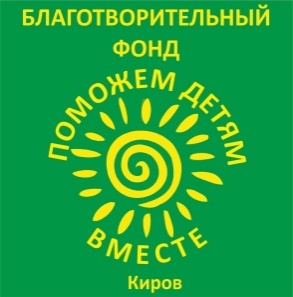 Благотворительный фонд«Поможем детям вместе. Киров»Благотворительный фонд«Поможем детям вместе. Киров»ИНН 4345475348
КПП 434501001
ОГРН 1174300000753
Россия, 610047,  г.Киров, ул.Дзержинского, 5-/1Тел. 8 953 688 22 80bfpdv@mail.ruhttps://pomozhem-detyam.ru/ПОСТУПЛЕНИЯ ПОЖЕРТВОВАНИЙ В МАЕ 2021 г НА ОСНОВНОЙ РАСЧЕТНЫЙ СЧЕТ ОРГАНИЗАЦИИ В ПАО «Сбербанк» ПОСТУПЛЕНИЯ ПОЖЕРТВОВАНИЙ В МАЕ 2021 г НА ОСНОВНОЙ РАСЧЕТНЫЙ СЧЕТ ОРГАНИЗАЦИИ В ПАО «Сбербанк» ПОСТУПЛЕНИЯ ПОЖЕРТВОВАНИЙ В МАЕ 2021 г НА ОСНОВНОЙ РАСЧЕТНЫЙ СЧЕТ ОРГАНИЗАЦИИ В ПАО «Сбербанк» 01.05.2021Клим Юрьевич Г30001.05.2021Роман Владимирович К30003.05.2021Татьяна Игоревна Н15004.05.2021Пожертвования через платежные системы  (несколько пожертвований могут суммироваться и зачисляться одним платежом)192, 2004.05.2021Елена Георгиевна Ш50004.05.2021Екатерина Александровна М1700004.05.2021Екатерина Александровна М1700005.05.2021Пожертвования через платежные системы  (несколько пожертвований могут суммироваться и зачисляться одним платежом)96, 1006.05.2021Екатерина Андреевна К20007.05.2021Пожертвования через платежные системы  (несколько пожертвований могут суммироваться и зачисляться одним платежом)192, 2008.05.2021Роман Владимирович К10010.05.2021Пожертвования через платежные системы  (несколько пожертвований могут суммироваться и зачисляться одним платежом)46, 1011.05.2021Пожертвования через платежные системы  (несколько пожертвований могут суммироваться и зачисляться одним платежом)48, 5011.05.2021Галина Альбертовна Л400011.05.2021Михаил М500011.05.2021ООО «Троллейбусный учебный комбинат»1520012.05.2021Юлия Васильевна Ф200013.05.2021Екатерина Андреевна К40013.05.2021Мария Б50013.05.2021Владимир Игоревич Л50013.05.2021Юлия Викторовна О100013.05.2021ООО «Двигатель торговли»180014.05.2021Юлия Владимировна Б10014.05.2021Пожертвования через платежные системы  (несколько пожертвований могут суммироваться и зачисляться одним платежом)287, 8015.05.2021Мария Юрьевна П20016.05.2021Анна Александровна Р10016.05.2021Роман Владимирович К50017.05.2021Пожертвования через платежные системы  (несколько пожертвований могут суммироваться и зачисляться одним платежом)192, 2017.05.2021Денис Мухамадшарифович М1500018.05.2021Нина Павловна К30018.05.2021Светлана Евгеньевна Р35018.05.2021Елена Георгиевна Ш50020.05.2021Елена Валерьевна В30020.05.2021Надежда Викторовна З50021.05.2021Екатерина Андреевна К40023.05.2021Пожертвования через платежные системы  (несколько пожертвований могут суммироваться и зачисляться одним платежом)2565, 3123.05.2021Екатерина Васильевна Б500026.05.2021Пожертвования через платежные системы  (несколько пожертвований могут суммироваться и зачисляться одним платежом)480, 5026.05.2021Анастасия Петровна В50028.05.2021Екатерина Андреевна К40028.05.2021Наталья Анатольевна Г50029.05.2021Пожертвования через платежные системы  (несколько пожертвований могут суммироваться и зачисляться одним платежом)29130.05.2021Людмила Анатольевна Е30031.05.2021Пожертвования через платежные системы  (несколько пожертвований могут суммироваться и зачисляться одним платежом)1345, 4031.05.2021Юлия Васильевна Ф1000ИТОГО ПОЖЕРТВОВАНИЙ НА ОСНОВНОЙ р/с ОРГАНИЗАЦИИ97637, 31РАСХОДЫ В  МАЕ 2021 гРАСХОДЫ В  МАЕ 2021 гАдминистративные расходы организацииАдминистративные расходы организацииУслуги банка (комиссии, обслуживание счета, сервисы, налоги и взносы)1972, 69Аренда 4590Бухгалтерские услуги за апрель и май 2021 г6000Заработная плата 12000ИТОГО АДМИНИСТРАТИВНЫХ РАСХОДОВ ЗА СЧЕТ ПОЖЕРТВОВАНИЙРасходы в рамках адресной благотворительной помощиРасходы в рамках адресной благотворительной помощиАренда помещения для социального швейного коворкинга5310Аренда помещения для социального склада11580Аренда кризисной квартиры14000Оплата курса реабилитации Юферева Константина (Киров)50000ИТОГО РАСХОДОВ В РАМКАХ АДРЕСНОЙ БЛАГОТВОРИТЕЛЬНОЙ ПОМОЩИ80890